Please Join us Sundays at 9:30 am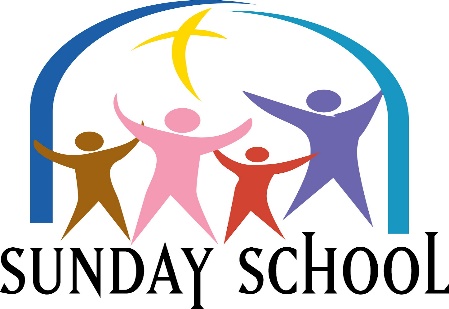 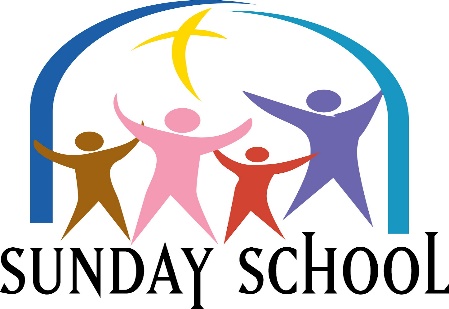 Lesson for Sunday, July 3, 2022“The Reason for It All”John 1:1-14Please Join Us Sundays at 9:30 AMLesson for Sunday, July 10, 2022“Never Too Far Away” John 4:46-54Please Join Us Sundays at 9:30 AMLesson for Sunday, July 17, 2022“Bringing the Light”John 12:44-50Please Join Us Sundays at 9:30 AMLesson for Sunday, July 24, 2022“Conquering the Ultimate Enemy”John 11:17-27, 38-44Please Join Us Sundays at 9:30 AMLesson for Sunday, July 31, 2022“Present Forever”John 14:15-29